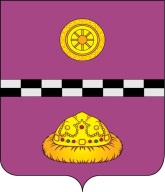 ПОСТАНОВЛЕНИЕВ соответствии с Федеральным законом от 21.12.1994 № 69 - ФЗ «О пожарной безопасности», Правилами противопожарного режима в Российской Федерации, утвержденными постановлением Правительства Российской Федерации от 16.09.2020 № 1479 (далее – Правила противопожарного режима в Российской Федерации), постановлением Правительства Республики Коми от 29.04.2021 №  220 «О начале в 2021 году пожароопасного сезона на территории Республики Коми», решением Комиссии по предупреждению и ликвидации чрезвычайных ситуаций и обеспечения пожарной безопасности Республики Коми от 26.04.2021 №5,ПОСТАНОВЛЯЮ:В целях профилактики и предупреждения природных пожаров (загораний), выявления нарушителей требований и правил пожарной безопасности, правил использования лесов и привлечение их к ответственности, создать на территории муниципального образования муниципального района «Княжпогостский» межведомственную патрульно-контрольную группу из числа специалистов администрации МР «Княжпогостский», представителей ОНД и ПР Княжпогостского района и ОМВД России по Княжпогостскому району (по согласованию), должностных лиц ГУ РК «Мещурское лесничество» и ГУ РК «Железнодорожное лесничество». 2.   Рекомендовать руководителям: отдела по делам ГО и ЧС администрации МР «Княжпогосткий», ОНД и ПР Княжпогостского района и ОМВД России по Княжпогостскому району, ГУ РК «Мещурское лесничество», ГУ РК «Железнодорожное лесничество» назначить из числа сотрудников своего отдела, учреждения не менее 2 должностных лиц, уполномоченных осуществлять мероприятия в составе патрульно-контрольной группы. Сформировать списки данных лиц с указанием фамилии, имени, отчества, должности и мобильного телефона для связи. Списки направить в ОНД и ПР Княжпогостского района.3. Определить руководителем межведомственной патрульно-контрольной группы представителя ОНД и ПР Княжпогостского района. 4.  Рекомендовать ГУ РК «Мещурское лесничество», ГУ РК «Железнодорожное лесничество» обеспечить межведомственную патрульно-контрольную группу автомобилем, картой местности, радиостанцией, биноклем. 5.  Рекомендовать должностным лицам, входящим в состав межведомственной патрульно-контрольной группы, при проведении мероприятий находиться в спецодежде (противоэнцифалитных костюмах), быть оснащенным мобильным телефоном для связи и служебными документами, удостоверяющими личность. 6. Определить задачи межведомственной патрульно-контрольной группы:6.1 Проведение рейдовых мероприятий на территории земель различного назначения по заранее разработанным и утвержденным маршрутам; 6.2 Осуществление контроля над порядком проведения профилактических выжиганий сухой растительности на территориях населенных пунктов сельских поселений, землях специального назначения и земельных участках, непосредственно примыкающих к лесам; 6.3 Осуществление контроля над выполнением собственниками и должностными лицами мероприятий по очистке территории, прилегающей к лесу, от сухой травянистой растительности, пожнивных остатков, валежника, порубочных остатков, мусора и других горючих материалов, полос отвода автомобильных и железнодорожных дорог; 6.4 Осуществление контроля по созданию и контролю состояния противопожарных минерализованных полос; 6.5   Пресечение незаконной лесозаготовительной деятельности в лесах и нарушений требований пожарной безопасности, связанных с выжиганием сухой травянистой растительности, стерни, пожнивных остатков на землях сельскохозяйственного назначения, землях запаса; 6.6 Принятие мер для установления лиц, виновных в совершении административных правонарушений, связанных с незаконной лесозаготовительной деятельностью в лесах и нарушений требований пожарной безопасности, мер направленных для административного воздействия на данных лиц, с уведомлением результатов работы органов местного самоуправления. 7. В случае ухудшения прогноза обстановки, введения особого противопожарного режима, количество межведомственных патрульно-контрольных групп увеличить в два раза. 8. Настоящее постановление вступает в силу со дня его принятия и подлежит опубликованию на официальном сайте муниципального района «Княжпогостский».Глава муниципального района «Княжпогостский» -                                           руководитель администрации 	                                             А. Л. Немчиновот «30» апреля 2021 г.                            №172О создании на территории муниципального района «Княжпогостский»патрульно-контрольной группы